Муниципальное бюджетное общеобразовательное учреждение «Кириковская средняя школа».РАБОЧАЯ ПРОГРАММАпо предмету  «Изобразительное  искусство» для учащихся 5-8 класса муниципального бюджетного общеобразовательного учреждения «Кириковская средняя  школа»Составил:  учитель первой  квалификационной категории  Сластихина Елена Петровна.Срок реализации: 1 год2020-2021учебный год1.ПОЯСНИТЕЛЬНАЯ ЗАПИСКАНастоящая рабочая программа составлена на основании Федерального закона «Об образовании  в Российской Федерации» от 29.12.2012 №273-ФЗ (с изменениями и дополнениями);Примерной программы  « Изобразительное искусство и художественный труд». 5-8кл. Автор: Б.М. Неменский. Москва «Просвещение»; учебника Изобразительное искусство 5-8кл. Учебник для общеобразовательных учреждений / Н. А. Горяева, О.В. Островская; под ред. Б.М. Неменского. – М.: Мнемозина. Согласно учебному плану муниципального бютжетного общеобразовательного учреждения Кириковская средняя школа  на 2020 – 2021 учебный год на изучение предмета «Изобразительное искусство» в 5—7 классах в объеме 140 учебных часов, 5 класс – 35 часов,6 класс – 35 часов, 7 класс – 35 часов,8 класс-17часов.  Основная цель школьного предмета «Изобразительное искусство» — развитие визуально-пространственного мышления учащихся как формы эмоционально-ценностного, эстетического освоения мира, как формы самовыражения и ориентации в художественном и нравственном пространстве культуры.Художественное развитие осуществляется в практической,  деятельностной форме в процессе личностного художественного творчества. Основные формы учебной деятельности — практическое художественное творчество посредством овладения художественными материалами, зрительское восприятие произведений искусства и эстетическое наблюдение окружающего мира.Основные задачи предмета «Изобразительное искусство»:- формирование опыта смыслового и эмоционально-ценностного восприятия         визуального образа реальности и произведений искусства;- освоение художественной культуры как формы материального выражения в пространственных формах духовных ценностей;  - формирование понимания эмоционального и ценностного смысла визуально-пространственной формы;- развитие творческого опыта как формирование способности к самостоятельным действиям в ситуации неопределенности;- формирование активного, заинтересованного отношения к традициям культуры как к смысловой, эстетической и личностно-значимой ценности;- воспитание уважения к истории культуры своего Отечества, выраженной в ее архитектуре, изобразительном искусстве, в национальных образах предметно-материальной и пространственной среды и понимании красоты человека;- развитие способности ориентироваться в мире современной художественной культуры;овладение средствами художественного изображения как способом развития умения видеть реальный мир, как способностью к анализу и структурированию визуального образа на основе его эмоционально-нравственной оценки;- овладение основами культуры практической работы различными художественными материалами и инструментами для эстетической организации и оформления школьной, бытовой и производственной среды.Изучение декоративно-прикладного в основной школе направлено на достижение следующих целей:- воспитание эмоционально-ценностного отношения к изобразительному искусству.- приобщение учащихся к богатому наследию традиционного декоративно-прикладного искусства, художественным ценностям современного изобразительного и прикладного искусства и воспитание на этой основе духовно богатой и эстетически развитой личности.Достижение поставленных целей планируется посредством решения следующих учебно-воспитательных задач:1.  Приобщение школьников к богатому и многообразному миру прикладного и изобразительного искусства, воспитание эмоциональной отзывчивости к художественным произведениям регионального искусства и красоте родной природы;2. Развитие художественного восприятия учащихся, чувства прекрасного в процессе их общения с произведениями народного прикладного и профессионального искусства;3. Воспитание эмоционально-ценностного отношения к изобразительному и прикладному искусству, устойчивой мотивации, потребности к общению с художественными ценностями родного края на выставках и в музеях;4. Практическое овладение образным языком изобразительных искусств региона на основе опыта художественно-творческой деятельности в различных видах искусства. 5. Овладение умениями самостоятельного анализа произведений народного и профессионального искусства на основе художественно-изобразительной деятельности.2. Планируемые результаты освоения предмета.«Изобразительное искусство»5-8 классыВ соответствии с требованиями к результатам освоения основной образовательной программы общего образования Федерального государственного образовательного стандарта обучение на занятиях по изобразительному искусству направлено на достижение учащимися личностных, метапредметных и предметных результатов.Личностные результаты отражаются в индивидуальных качественных свойствах учащихся, которые они должны приобрести в процессе освоения учебного предмета «Изобразительное искусство»:- воспитание российской гражданской идентичности: патриотизма, любви и уважения к Отечеству, чувства гордости за свою Родину, прошлое и настоящее многонационального народа России; осознание своей этнической принадлежности, знание культуры своего народа, своего края, основ культурного наследия народов России и человечества; усвоение гуманистических, традиционных ценностей многонационального российского общества;- формирование ответственного отношения к учению, готовности и способности обучающихся к саморазвитию и самообразованию на основе мотивации к обучению и познанию;- формирование целостного мировоззрения, учитывающего культурное, языковое, духовное многообразие современного мира;- формирование осознанного, уважительного и доброжелательного отношения к другому человеку, его мнению, мировоззрению, культуре; готовности и способности вести диалог с другими людьми и достигать в нём взаимопонимания;- развитие морального сознания и компетентности в решении моральных проблем на основе личностного выбора, формирование нравственных чувств и нравственного поведения, осознанного и ответственного отношения к собственным поступкам;- формирование коммуникативной компетентности в общении и сотрудничестве со сверстниками, взрослыми в процессе образовательной, творческой деятельности;- осознание значения семьи в жизни человека и общества, принятие ценности семейной жизни, уважительное и заботливое отношение к членам своей семьи;- развитие эстетического сознания через освоение художественного наследия народов России и мира, творческой деятельности эстетического характера.Метапредметные результаты характеризуют уровень сформированности универсальных способностей учащихся, проявляющихся в познавательной и практической творческой деятельности:- умение самостоятельно определять цели своего обучения, ставить и формулировать для себя новые задачи в учёбе и познавательной деятельности, развивать мотивы и интересы своей познавательной деятельности;- умение самостоятельно планировать пути достижения целей, в том числе альтернативные, осознанно выбирать наиболее эффективные способы решения учебных и познавательных задач;- умение соотносить свои действия с планируемыми результатами, осуществлять контроль своей деятельности в процессе достижения результата, определять способы действий в рамках предложенных условий и требований, корректировать свои действия в соответствии с изменяющейся ситуацией;- умение оценивать правильность выполнения учебной задачи, собственные возможности её решения;- владение основами самоконтроля, самооценки, принятия решений и осуществления осознанного выбора в учебной и познавательной деятельности;- умение организовывать учебное сотрудничество и совместную деятельность с учителем и сверстниками; работать индивидуально и в группе: находить общее решение и разрешать конфликты на основе согласования позиций и учёта интересов; формулировать, аргументировать и отстаивать своё мнение.Предметные результаты характеризуют опыт учащихся в художественно-творческой деятельности, который приобретается и закрепляется в процессе освоения учебного предмета:- формирование основ художественной культуры обучающихся как части их общей духовной культуры, как особого способа познания жизни и средства организации общения; развитие эстетического, эмоционально-ценностного видения окружающего мира; развитие наблюдательности, способности к сопереживанию, зрительной памяти, ассоциативного мышления, художественного вкуса и творческого воображения;- развитие визуально-пространственного мышления как формы эмоционально-ценностного освоения мира, самовыражения и ориентации в художественном и нравственном пространстве культуры.5 класс:- знать истоки и специфику образного языка декоративно-прикладного искусства;- знать особенности уникального крестьянского искусства, семантическое значение традиционных образов, мотивов (древо жизни, конь, птица, солярные знаки);- знать несколько народных художественных промыслов России;- различать по стилистическим особенностям декоративное искусство разных народов и времён (например, Древнего Египта, Древней Греции, Китая, Западной Европы XVII века);- различать по материалу, технике исполнения современные виды декоративно-прикладного искусства (художественное стекло, керамика, ковка, литьё, гобелен, батик и т. д.);- выявлять в произведениях декоративно-прикладного искусства (народного, классического, современного) связь конструктивных, декоративных, изобразительных элементов, а также видеть единство материала, формы и декора;- умело пользоваться языком декоративно-прикладного искусства, принципами декоративного обобщения, уметь передавать единство формы и декора (на доступном для данного возраста уровне);- выстраивать декоративные, орнаментальные композиции в традиции народного искусства (используя традиционное письмо Гжели, Городца, Хохломы и т. д.) на основе ритмического повтора изобразительных или геометрических элементов;- создавать художественно-декоративные объекты предметной среды, объединённые общей стилистикой (предметы быта, мебель, одежда, детали интерьера определённой эпохи);- владеть практическими навыками выразительного использования фактуры, цвета, формы, объёма, пространства в процессе создания в конкретном материале плоскостных или объёмных декоративных композиций;- владеть навыком работы в конкретном материале (батик, витраж и т. п.).6 класс:- знать о месте и значении изобразительных искусств в жизни человека и общества;- знать о существовании изобразительного искусства во все времена, иметь представление о многообразии образных языков искусства и особенностях видения мира в разные эпохи;- понимать взаимосвязь реальной действительности и её художественного изображения в искусстве, её претворение в художественный образ;- знать основные виды и жанры изобразительного искусства, иметь представление об основных этапах развития портрета, пейзажа и натюрморта в истории искусства;- называть имена выдающихся художников и произведения искусства в жанрах портрета, пейзажа и натюрморта в мировом и отечественном искусстве;- понимать особенности творчества и значение в отечественной культуре великих русских художников-пейзажистов, мастеров портрета и натюрморта;- знать основные средства художественной выразительности в изобразительном искусстве (линия, пятно, тон, цвет, форма, перспектива), особенности ритмической организации изображения;- знать разные художественные материалы, художественные техники и их значение в создании художественного образа;- пользоваться красками (гуашь и акварель), несколькими графическими материалами (карандаш, тушь), обладать первичными навыками лепки, уметь использовать коллажные техники;- видеть конструктивную форму предмета, владеть первичными навыками плоскостного и объёмного изображений предмета и группы предметов; знать общие правила построения головы человека; - уметь пользоваться начальными правилами линейной и воздушной перспективы; видеть и использовать в качестве средств выражения соотношения пропорций, характер освещения, цветовые отношения при изображении с натуры, по представлению и по памяти;- создавать творческие композиционные работы в разных материалах с натуры, по памяти и по воображению;- активно воспринимать произведения искусства и аргументировано анализировать разные уровни своего восприятия, понимать изобразительные метафоры и видеть целостную картину мира, присущую произведению искусства.7 класс:- уметь анализировать произведения архитектуры и дизайна; знать место конструктивных искусств в ряду пластических искусств, их общие начала и специфику;- понимать особенности образного языка конструктивных видов искусства, единство функционального и художественно-образных начал и их социальную роль;- знать основные этапы развития и истории архитектуры и дизайна, тенденции современного конструктивного искусства;- конструировать объёмно-пространственные композиции, моделировать архитектурно-дизайнерские объекты (в графике и объёме);- моделировать в своём творчестве основные этапы художественно-производственного процесса в конструктивных искусствах;- работать с натуры, по памяти и воображению над зарисовкой и проектированием конкретных зданий и вещной среды;- конструировать основные объёмно-пространственные объекты, реализуя при этом фронтальную, объёмную и глубинно-пространственную композицию; использовать в макетных и графических композициях ритм линий, цвета, объёмов, статику и динамику тектоники и фактур;- владеть навыками формообразования, использования объёмов в дизайне и архитектуре (макеты из бумаги, картона, пластилина); создавать композиционные макеты объектов на предметной плоскости и в пространстве;- создавать с натуры и по воображению архитектурные образы графическими материалами и др.; работать над эскизом монументального произведения (витраж, мозаика, роспись, монументальная скульптура); использовать выразительный язык при моделировании архитектурного ансамбля;- использовать разнообразные художественные материалы;8 класс:-освоить азбуку фотографирования;-анализировать фотопроизведение, исходя из принципов художественности; применять критерии художественности, композиционной грамотности в своей съёмочной практике;-усвоить принципы построения изображения и пространственно-временного развития и построения видеоряда (раскадровки);-усвоить принципы киномонтажа в создании художественного образа;-осознавать технологическую цепочку производства видеофильма и быть способным на практике реализовать свои знания при работе над простейшими учебными и домашними кино- и видеоработами;-быть готовыми к аргументированному подходу при анализе современных явлений в искусствах кино, телевидения, видео.3. Содержание учебного предмета.Содержание курса5 класс«Декоративно – прикладное искусство в жизни человека» Древние корни народного искусства .Древние образы в народном искусстве. Убранство русской избы. Внутренний мир русской избы.Конструкция и декор предметов народного быта. Русская народная вышивка. Народный праздничный костюм. Народные праздничные обряды.Связь времен в народном искусстве Древние образы в современных народных игрушках. Искусство Гжели. Городецкая роспись Хохлома. Жостово. Роспись по металлу. Щепа. Роспись по лубу и дереву. Тиснение и резьба по бересте. Роль народных художественных промыслов в современной жизни.Декор - человек, общество, время Зачем людям украшения. Роль декоративного искусства в жизни древнего общества. Одежда «говорит» о человеке. О чём рассказывают нам гербы и эмблемы. Роль декоративного искусства в жизни человека и общества.Декоративное искусство в современном мире Современное выставочное искусство. Ты сам - мастер.6 класс«Изобразительное искусство в жизни человека» Виды изобразительного искусства и основы образного языка Изобразительное искусство. Семья пространственных искусств. Художественные материалы. Рисунок - основа изобразительного творчества. Линия и её выразительные возможности. Ритм линий. Пятно как средство выражения. Ритм пятен. Цвет. Основы цветоведения. Цвет в произведениях живописи. Объёмные изображения в скульптуре. Основы языка изображения.Мир наших вещей. Натюрморт Реальность и фантазия в творчестве художника.Изображение предметного мира - натюрморт.Понятие формы. Многообразие форм окружающего мира.Изображение объёма на плоскости и линейная перспектива. Освещение. Свет и тень.Натюрморт в графике.Цвет в натюрморте.Выразительные возможности натюрморта.Вглядываясь в человека. Портрет Образ человека - главная тема в искусстве. Конструкция головы человека и её основные пропорции. Изображение головы человека в пространстве. Портрет в скульптуре. Графический портретный рисунок. Сатирические образы человека. Образные возможности освещения в портрете. Роль цвета в портрете. Великие портретисты прошлого. Портрет в изобразительном искусстве XX века.Человек и пространство. Пейзаж Жанры в изобразительном искусстве. Изображение пространства. Правила построения перспективы. Воздушная перспектива. Пейзаж - большой мир. Пейзаж настроения. Природа и художник. Пейзаж в русской живописи. Пейзаж в графике. Городской пейзаж. Выразительные возможности изобразительного искусства. Язык и смысл.7 класс«Дизайн и архитектура в жизни человека»Архитектура и дизайн – конструктивные искусства в ряду пространственных искусств.Художник – дизайн – архитектура. Искусство композиции – основа дизайна и архитектуры. Основы композиции в конструктивных искусствах.Прямые линии и организация пространства.Цвет – элемент композиционного творчества. Свободные формы: линии и тоновые пятна.Буква – строка – текст. Искусство шрифта. Композиционные основы макетирования в графическом дизайне.В бескрайнем море книг и журналов. Многообразие форм графического дизайна. В мире вещей и зданий. Художественный язык конструктивных искусств. Объект и пространство. От плоскостного изображения к объёмному макету.Взаимосвязь объектов в архитектурном макете. Композиционная организация пространства.Конструкция: часть и целое. Здание как сочетание различных объёмов. Понятие модуля.Важнейшие архитектурные элементы здания.Красота и целесообразность. Вещь как сочетание объёмов и образ времени. Форма и материал. Роль и значение материала в конструкции.Цвет в архитектуре и дизайне. Роль цвета в формотворчестве.Город и человек. Социальное значение дизайна и архитектуры в жизни человека. Город сквозь времена и страны. Образы материальной культуры прошлого.Город сегодня и завтра. Пути развития современной архитектуры и дизайна.Живое пространство города. Город, микрорайон, улица. Вещь в городе и дома. Городской дизайн. Интерьер и вещь в доме. Дизайн пространственно-вещной среды интерьера. Природа и архитектура. Организация архитектурно-ландшафтного пространства. Ты – архитектор! Замысел архитектурного проекта и его осуществление. Человек в зеркале дизайна и архитектуры. Образ жизни и индивидуальное проектирование.Мой дом – мой образ жизни. Скажи мне, как ты живёшь, и я скажу, какой у тебя дом. Интерьер, который мы создаём.Пугало в огороде, или… Под шёпот фонтанных струй. Мода, культура и ты. Композиционно-конструктивные принципы дизайна одежды.Встречают по одёжке. Дизайн современной одежды.Автопортрет на каждый день. Грим и причёска в практике дизайна.Моделируя себя – моделируешь мир.8 класс«Изобразительное искусство в театре, кино, на телевидении»Художник и искусство театра. Роль изображения в синтетических искусствах.Искусство зримых образов. Изображение в театре и кино.Правда и магия театра. Театральное искусство и художник.Безграничное пространство сцены. Сценография — особый вид художественного творчества. Сценография — искусство и производство.Тайны актёрского перевоплощения. Костюм, грим и маска, или Магическое «если бы».Привет от Карабаса-Барабаса! Художник в театре кукол.Третий звонок. Спектакль: от замысла к воплощению.Эстафета искусств: от рисунка к фотографии. Эволюция изобразительных искусств и технологий.Фотография — взгляд, сохранённый навсегда. Фотография —новое изображение реальности.Грамота фотокомпозиции и съёмки. Основа операторского мастерства: умение видеть и выбирать.Фотография — искусство светописи. Вещь: свет и фактура.«На фоне Пушкина снимается семейство». Искусство фотопейзажа и фотоинтерьера.Человек на фотографии. Операторское мастерство фотопортрета.Событие в кадре. Искусство фоторепортажа.Фотография и компьютер. Документ или фальсификация: факт и его компьютерная трактовка.Фильм — творец и зритель. Что мы знаем об искусстве кино?Многоголосый язык экрана. Синтетическая природа фильма и монтаж. Пространство и время в кино.Художник — режиссёр — оператор. Художественное творчество в игровом фильме.От большого экрана к твоему видео. Азбука киноязыка. Фильм —«рассказ в картинках». Воплощение замысла. Чудо движения: увидеть и снять.Бесконечный мир кинематографа. Искусство анимации или Когда художник больше, чем художник. Живые рисунки на твоём компьютере.Телевидение — пространство культуры? Экран — искусство —зритель.Мир на экране: здесь и сейчас. Информационная и художественная природа телевизионного изображения.Телевидение и документальное кино. Телевизионная документалистика: от видеосюжета до телерепортажа и очерка.Жизнь врасплох, или Киноглаз.Телевидение, видео, Интернет… Что дальше? Современные формы экранного языка.В царстве кривых зеркал, или Вечные истины искусства.3. Содержание учебного предмета. 4. Тематическое планирование с указанием часов на освоение каждой темы.5 КЛАСС6 КЛАСС7 КЛАСС8 КЛАСС5. Список литературы, используемый при оформлении рабочей программы.1.Горяева Н. А., Островская О. В. Декоративно-прикладное искусство в жизни человека. – М.: Просвещение, 20082.«Изобразительное искусство. Искусство в жизни человека, 6 класс» под редакцией Неменского; А. С. Питерских, Г. Е. Гуров. «Изобразительное искусство. Дизайн и архитектура в жизни человека. 7 класс» под редакцией Б. М. Неменского. Готовится к изланию: А. С. Питерских.3.Изобразительное искусство. Изобразительное искусство в театре, кино телевидении. 8 класс» под редакцией Б. М. Неменского. 4.Пономарев, А. М. Школа изобразительного искусства. – М.: Просвещение, 1998;5.Рылова, Л. Б. Изобразительное искусство в школе. – Ижевск, 1998;6. Колокольников, В. В. Рисование в педагогическом училище. – М.: Просвещение, 1965;7.Ростовцев, Н. Н. Методика преподавания ИЗО в школе. – М.: Агар, 1998;8.Фомина, Н. Н. ИЗО и художественный труд. 5–8 классы. – М.: Просвещение, 1995; 9.Н. А. Горяева. «Изобразительное искусство. Декоративно-прикладное искусство. Методическое пособие. 5 класс» под редакцией Неменского;10.«Изобразительное искусство. Искусство в жизни человека. Методическое пособие, 6 класс» под редакцией Б. М. Неменского; 11.Жегалова, С. И. Росписи Хохломы. – М.: Детская литература, 1991, 12.Вагьянц, А. М. Звучащее безмолвие, или Основы искусствознания. – М.: ООО «Фирма МХК», 2000;13.Вагьянц, А. М. Вариации прекрасного. Западноевропейское средневековье. – М.: ТОО «Издательский и книготорговый центр АЗ», 1997.СОГЛАСОВАНО:заместитель директора по учебно-воспитательной работе Сластихина Н.П._______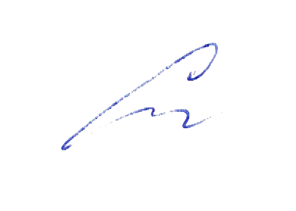 «31» августа 2020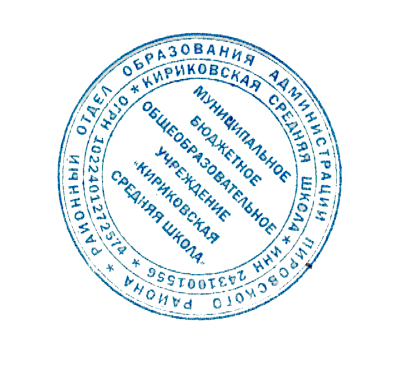 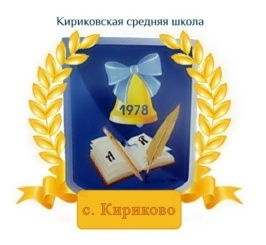 УТВЕРЖДАЮ:Директор муниципального бюджетного общеобразовательного учреждения «Кириковская средняя школа»_________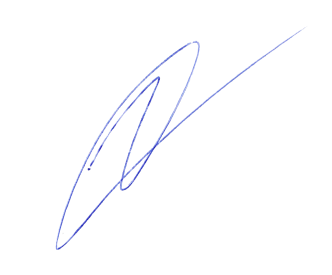 Ивченко О.В.«31» августа 2020 года№№ п/пТемаТемаКоличество часов, отводимых на освоение каждой темы №№ п/пТемаТемаКоличество часов, отводимых на освоение каждой темы 5 класс5 класс5 класс5 класс1Древние корни народного искусства Древние корни народного искусства 9ч.2Связь времен в народном искусстве Связь времен в народном искусстве 7 ч.3Декор - человек, общество, время Декор - человек, общество, время 11 ч.4Декоративное искусство в современном мире Декоративное искусство в современном мире 8 ч.итогоитого35ч.35ч.6класс6класс6класс6класс1Виды изобразительного искусства и основы образного языка Виды изобразительного искусства и основы образного языка 8 ч.2Мир наших вещей. Натюрморт Мир наших вещей. Натюрморт 8 ч.3Вглядываясь в человека. Портрет Вглядываясь в человека. Портрет 10 ч.4Человек и пространство. Пейзаж Человек и пространство. Пейзаж 9 ч.итогоитого35ч.35ч.7 класс7 класс7 класс7 класс1Художник – дизайн – архитектура. Искусство композиции – основа дизайна и архитектуры. Художник – дизайн – архитектура. Искусство композиции – основа дизайна и архитектуры. 8 ч.2В мире вещей и зданий. Художественный язык конструктивных искусств. В мире вещей и зданий. Художественный язык конструктивных искусств. 8 ч.3Город и человек. Социальное значение дизайна и архитектуры в жизни человека. Город и человек. Социальное значение дизайна и архитектуры в жизни человека. 11 ч.4Человек в зеркале дизайна и архитектуры. Образ жизни и индивидуальное проектирование. Человек в зеркале дизайна и архитектуры. Образ жизни и индивидуальное проектирование. 8 ч.итого итого 35ч.35ч.8 класс8 класс8 класс8 класс1Дизайн и архитектура в жизни человека – конструктивные искусства в ряду пространственных искусств Дизайн и архитектура в жизни человека – конструктивные искусства в ряду пространственных искусств 9ч2Художественный язык конструктивных искусств. В мире вещей и зданий Художественный язык конструктивных искусств. В мире вещей и зданий 7ч3Социальное значение дизайна и архитектуры как среды жизни человекаСоциальное значение дизайна и архитектуры как среды жизни человека1читогоитого1717№ппНазвание темыКоличество часовДата Р а з д е л 1. ДРЕВНИЕ КОРНИ В НАРОДНОМ ИСКУССТВЕ (9 часов)Р а з д е л 1. ДРЕВНИЕ КОРНИ В НАРОДНОМ ИСКУССТВЕ (9 часов)Р а з д е л 1. ДРЕВНИЕ КОРНИ В НАРОДНОМ ИСКУССТВЕ (9 часов)Р а з д е л 1. ДРЕВНИЕ КОРНИ В НАРОДНОМ ИСКУССТВЕ (9 часов)1.Древние образы в народном искусстве107.09.202.Дом-космос. Единство конструкции и декора в народном жилище114.09.203.Интерьер крестьянского дома121.09.204-5Конструкция и декор предметов народного быта228.09.2005.10.206-7Русский народный орнамент212.10.2019.10.208-9Народная праздничная одежда202.10.2009.11.20Р а з д е л 2. СВЯЗЬ ВРЕМЁН В НАРОДНОМ ИСКУССТВЕ (7 часов)Р а з д е л 2. СВЯЗЬ ВРЕМЁН В НАРОДНОМ ИСКУССТВЕ (7 часов)Р а з д е л 2. СВЯЗЬ ВРЕМЁН В НАРОДНОМ ИСКУССТВЕ (7 часов)Р а з д е л 2. СВЯЗЬ ВРЕМЁН В НАРОДНОМ ИСКУССТВЕ (7 часов)10Древние образы в современных народных игрушках114.11.2011Единство формы и декора в игрушках121.11.2012-15Народные промыслы, их истоки и современное развитие428.11.2005.12.2012.12.2019.12.2016Предметы народных промыслов в нашей повседневной жизни126.12.20Р а з д е л 3. декор – человек, общество, время(11 часов)Р а з д е л 3. декор – человек, общество, время(11 часов)Р а з д е л 3. декор – человек, общество, время(11 часов)Р а з д е л 3. декор – человек, общество, время(11 часов)17Введение в проблематику четверти: зачем людям украшения116.01.2118-20Украшения в жизни древних обществ323.01.2130.01.2106.02.2121-22Что такое эмблемы, зачем они людям213.02.2120.02.2123Декоративное искусство Западной Европы 17 века227.02.2124-25Выражение в одежде принадлежности к различным слоям обществ206.03.2112.03.2126Роль декоративного искусства в жизни общества119.03.21Р а з д е л 4. ДЕКОРАТИВНОЕ ИСКУССТВО В СОВРЕМЕННОМ МИРЕ (8 часов)Р а з д е л 4. ДЕКОРАТИВНОЕ ИСКУССТВО В СОВРЕМЕННОМ МИРЕ (8 часов)Р а з д е л 4. ДЕКОРАТИВНОЕ ИСКУССТВО В СОВРЕМЕННОМ МИРЕ (8 часов)Р а з д е л 4. ДЕКОРАТИВНОЕ ИСКУССТВО В СОВРЕМЕННОМ МИРЕ (8 часов)27-30Современное повседневное и выставочное декоративное искусство402.04.2109.04.2116.04.2123.04.2131-32Витраж230.04.2133-34Мозаика207.05.2114.05.2135Промежуточная аттестация в форме инсценировки русской народной сказки121.05.21№ппНазвание темыКоличество часовДата Р а з д е л 1.Виды изобразительного искусства и основы образного языка (9 часов)Р а з д е л 1.Виды изобразительного искусства и основы образного языка (9 часов)Р а з д е л 1.Виды изобразительного искусства и основы образного языка (9 часов)Р а з д е л 1.Виды изобразительного искусства и основы образного языка (9 часов)1.Изобразительное искусство в семье пластических искусств101.09.20.2.Рисунок - основа изобразительного искусства108.09.20.3.Линия, пятно и их выразительные возможности115.09.20.4-5.Пятно как средство выраженияКомпозиция как ритм пятен222.09.20.29.09.20.6.Цвет. Основы цветоведения106.10.207-8.Цвет в произведениях живописи213.10.2020.10.209.Объемное изображение в скульптуре103.11.20Раздел 2. Мир вещей. Натюрморт (7 часов)Раздел 2. Мир вещей. Натюрморт (7 часов)Раздел 2. Мир вещей. Натюрморт (7 часов)Раздел 2. Мир вещей. Натюрморт (7 часов)10.Реальность и фантазия в творчестве художника.110.11.2011.Натюрморт - изображение предметного мира117.11.2012.Понятие формыИзображение объема на плоскости124.11.2013.Освещение. Свет и тень101.12.2014.Натюрморт в графике108.12.2015.Цвет в натюрморте115.12.2016Выразительные возможности натюрморта122.12.20  Раздел   3.Вглядываясь в человека. Портрет (11 часов)  Раздел   3.Вглядываясь в человека. Портрет (11 часов)  Раздел   3.Вглядываясь в человека. Портрет (11 часов)  Раздел   3.Вглядываясь в человека. Портрет (11 часов)17.Образ человека - главная тема искусства112.01.2118.Конструкция головы человека и её пропорции.119.01.2119.Изображение головы человека в пространстве.126.01.2120-21.Графический портретный рисунок202.02.2109.02.2122.Портрет в скульптуре116.02.2123.Сатирический образ человека102.03.2124.Образные возможности освещенности в портрете109.03.2125.Портрет в живописи116.03.2126.Роль цвета в портрете130.03.2127.Великие портретисты14. Человек и пространство в изобразительном искусстве (8часов)4. Человек и пространство в изобразительном искусстве (8часов)4. Человек и пространство в изобразительном искусстве (8часов)4. Человек и пространство в изобразительном искусстве (8часов)28.Жанры в изобразительном искусстве106.04.2129.Изображение пространства113.04.2130.Правила линейной и воздушной перспективы120.04.2131.Пейзаж в большой мир127.04.2132.Пейзаж и настроение. Пейзаж и художник.104.05.2133Городской пейзаж.111.05.2134.Промежуточная аттестация в форме инсценировки русской народной сказки118.05.2135.Выразительные возможности изобразительного искусства.125.05.21№ппНазвание темыКоличество часовДата Р а з д е л 1. Изображение фигуры человека и образ человека (9 часов)Р а з д е л 1. Изображение фигуры человека и образ человека (9 часов)Р а з д е л 1. Изображение фигуры человека и образ человека (9 часов)Р а з д е л 1. Изображение фигуры человека и образ человека (9 часов)1.Человек - в живописи, графике, скульптуре.12.Пропорции и строение фигуры человека13.Лепка фигуры человека14-5.Учимся рисовать человека. Человек в других видах искусства. Карикатура.26-7.8.Набросок фигуры человека с натурыТематическая композиция: «Моя будущая профессия».219.Понимание красоты человека в искусстве. Обобщение темы четверти.110.Поэзия повседневной жизни в искусстве.111.Тематическая картина. Бытовой и исторический жанр.112-13.Сюжет и содержание в картине.214.Жизнь каждого дня - большая тема в искусстве.115.Жизнь в моем городе.116.Праздник в изобразительном искусстве.117.Исторические и мифологические темы в искусстве118-19.Тематическая картина в русском искусстве.220-22.Процесс работы над тематической картиной.323-24.Библейские темы в изобразительном искусстве.225-26.Монументальная скульптура и образ истории народа.227.Великие темы жизни (обобщение темы).228.Искусство иллюстрации. Слово и изображение.129.Конструктивное и декоративное начало в изобразительном искусстве.130-31.Стиль и направление в изобразительном искусстве.232.Личность художника в изобразительном искусстве.133.Крупнейшие музеи искусства.134.Промежуточная аттестация в форме инсценировки русской народной сказки135.Обобщение темы. Реальность жизни и художественный образ.1№ппНазвание темыКоличество часовДата Р а з д е л 1. Дизайн и архитектура в жизни человека – конструктивные искусства в ряду пространственных искусств (9 часов)Р а з д е л 1. Дизайн и архитектура в жизни человека – конструктивные искусства в ряду пространственных искусств (9 часов)Р а з д е л 1. Дизайн и архитектура в жизни человека – конструктивные искусства в ряду пространственных искусств (9 часов)Р а з д е л 1. Дизайн и архитектура в жизни человека – конструктивные искусства в ряду пространственных искусств (9 часов)1.Основы композиции в конструктивных искусствах.Гармония, контраст и выразительность плоскостной композиции.102.09.202.Прямые линии и организация пространства.116.09.203-4.Цвет – элемент композиционного творчества. Свободные формы: линии и пятна230.09.2014.10.205.Искусство шрифта. Буква – строка – текст.111.11.206-7.Когда текст и изображение вместе. Композиционные основы макетирования в графическом дизайне.225.11.2009.12.208-9.В бескрайном мире книг и журналов. Многообразие форм графического дизайна.223.12.2013.01.21РАЗДЕЛ 2.Художественный язык конструктивных искусств. В мире вещей и зданий ( 7 часов)РАЗДЕЛ 2.Художественный язык конструктивных искусств. В мире вещей и зданий ( 7 часов)РАЗДЕЛ 2.Художественный язык конструктивных искусств. В мире вещей и зданий ( 7 часов)РАЗДЕЛ 2.Художественный язык конструктивных искусств. В мире вещей и зданий ( 7 часов)10.. Объект и пространство. От плоскостного изображения к объемному макету. Соразмерность и пропорциональность127.01.2111.Архитектура – композиционная организация пространства110.02.2112.Конструкция: часть и целое. Здание как сочетание различных объемных форм124.02.2113.Важнейшие архитектурные элементы здания.110.03.2114-15.Красота и целесообразность.Вещь как сочетание объемов и образ времени. Форма и материал.231.03.2114.04.2116.Цвет в архитектуре и дизайне. Роль цвета в формотворчестве.128.04.213. Город и человек. Социальное значение дизайна и архитектуры как среды жизни человека (1час)3. Город и человек. Социальное значение дизайна и архитектуры как среды жизни человека (1час)3. Город и человек. Социальное значение дизайна и архитектуры как среды жизни человека (1час)3. Город и человек. Социальное значение дизайна и архитектуры как среды жизни человека (1час)17.Город сквозь времена и страны. Образно-стилевой язык архитектуры прошлого. Город сегодня и завтраПромежуточная аттестация  в форме инсценировки русской народной сказки112.04.2121.05.21